№41(1028)			 		   	                       1 сентября 2021 г.Официальное издание органов местного самоуправленияШапкинского сельсовета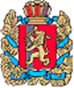 Администрация Шапкинского сельсоветаЕнисейского районаКрасноярского краяПОСТАНОВЛЕНИЕ01.09.2021г.        		                     п. Шапкино                                        	      № 24-пОб утверждении комиссии по признанию граждан малоимущими на территории муниципального образования Шапкинский сельсоветНа основании Федерального закона от 06.10.2003 N 131-ФЗ «Об общих принципах организации местного самоуправления в Российской Федерации»; руководствуясь Жилищным кодексом РФ, во исполнении Закона Красноярского края от 20.06.06 № 19-4833 «О порядке определения размера дохода и стоимости имущества в целях признания граждан малоимущими на территории края», Уставом Шапкинского сельсовета, ПОСТАНОВЛЯЮ:   Утвердить комиссию по признанию граждан малоимущими, в целях принятия их на учет в качестве нуждающихся в жилых помещениях, предоставляемых по договорам социального найма, согласно приложению.    Постановление вступает в силу со дня подписания и подлежит опубликованию в официальном издании «Шапкинский вестник».Отменить постановление администрации Шапкинского сельсовета от 03.02.2014г. №7-п «Об утверждении комиссии по признанию граждан малоимущими на территории муниципального образования Шапкинский сельсовет»Контроль за исполнением настоящего постановления возложить на заместителя главы администрации Шапкинского сельсовета Наконечную Н.А.Глава Шапкинского сельсовета                                                                              Л.И. ЗагитоваПриложение к постановлению Администрации Шапкинского сельсовета№24-п от 01.09.2021гСостав комиссии.Наконечная Н.А. – председатель комиссииКотик Т.И. – секретарь комиссии.Члены комиссии:Загуменная Т.К.Потехина В.А.Иванова Л.В.Отпечатано в администрации Шапкинского сельсовета на персональном компьютере по адресу: Россия, Красноярский край, Енисейский район, п. Шапкино, ул. Центральная, 26, тел. 70-285 Распространяется бесплатно. Тираж 10 экз.